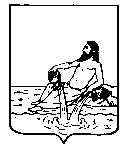 ВЕЛИКОУСТЮГСКАЯ ДУМАВЕЛИКОУСТЮГСКОГО МУНИЦИПАЛЬНОГО ОКРУГАР Е Ш Е Н И Е  от      20.12.2022          №   105                  _________________________________________________________________                 _________________________   г. Великий УстюгВ соответствии с решением Великоустюгской Думы Великоустюгского муниципального округа от 27.09.2022 года № 14 «О вопросах правопреемства органов местного самоуправления»,Великоустюгская Дума РЕШИЛА:1. Внести в решение Совета сельского поселения Красавинское от 24.12.2021 года № 36 «О   бюджете сельского поселения Красавинское на 2022 год и плановый период 2023 и 2024 годов» (с изменениями, внесенными решениями Совета сельского поселения Красавинское от 22.04.2022 № 18, от 31.05.2022 г. № 21, от 13.07.2022 г. №24, от 14.09.2022 г. № 26) следующие изменения:1.1.  В пункте  1 раздела 1  цифры  «11 684,5», «11 684,5» «0,00» заменить цифрами  «12 724,5», «12 785,6», «61,1».2. Приложения 1, 2, 3, 4, 5, 7 к решению № 36 от 24.12.2021 изложить в новой редакции согласно приложениям 1, 2, 3, 4, 5, 6  к настоящему решению.3. Настоящее решение вступает в силу после официального опубликования. О внесении изменений в решение Совета сельского поселения Крсавинское от 24.12.2021 года № 36 «О   бюджете сельского поселения Красавинское на 2022 год  и плановый период 2023 и 2024 годов»Председатель Великоустюгской Думы_______________С.А. КапустинГлава Великоустюгского муниципального округа Вологодской области _______________А.В. Кузьмин     Приложение № 1к решению Великоустюгской Думы  от 20.12.2022 № 105Приложение № 2к решению Великоустюгской Думы от 20.12.2022 № 105Приложение № 2к  решению Совета сельского поселения Красавинское от 24.12.2021  № 36Приложение № 2к решению Великоустюгской Думы от 20.12.2022 № 105Приложение № 2к  решению Совета сельского поселения Красавинское от 24.12.2021  № 36Приложение № 2к решению Великоустюгской Думы от 20.12.2022 № 105Приложение № 2к  решению Совета сельского поселения Красавинское от 24.12.2021  № 36Приложение № 2к решению Великоустюгской Думы от 20.12.2022 № 105Приложение № 2к  решению Совета сельского поселения Красавинское от 24.12.2021  № 36Приложение № 2к решению Великоустюгской Думы от 20.12.2022 № 105Приложение № 2к  решению Совета сельского поселения Красавинское от 24.12.2021  № 36Приложение № 2к решению Великоустюгской Думы от 20.12.2022 № 105Приложение № 2к  решению Совета сельского поселения Красавинское от 24.12.2021  № 36Приложение № 2к решению Великоустюгской Думы от 20.12.2022 № 105Приложение № 2к  решению Совета сельского поселения Красавинское от 24.12.2021  № 36Приложение № 2к решению Великоустюгской Думы от 20.12.2022 № 105Приложение № 2к  решению Совета сельского поселения Красавинское от 24.12.2021  № 36Приложение № 2к решению Великоустюгской Думы от 20.12.2022 № 105Приложение № 2к  решению Совета сельского поселения Красавинское от 24.12.2021  № 36Приложение № 2к решению Великоустюгской Думы от 20.12.2022 № 105Приложение № 2к  решению Совета сельского поселения Красавинское от 24.12.2021  № 36Приложение № 2к решению Великоустюгской Думы от 20.12.2022 № 105Приложение № 2к  решению Совета сельского поселения Красавинское от 24.12.2021  № 36Приложение № 2к решению Великоустюгской Думы от 20.12.2022 № 105Приложение № 2к  решению Совета сельского поселения Красавинское от 24.12.2021  № 36Приложение № 2к решению Великоустюгской Думы от 20.12.2022 № 105Приложение № 2к  решению Совета сельского поселения Красавинское от 24.12.2021  № 36Приложение № 2к решению Великоустюгской Думы от 20.12.2022 № 105Приложение № 2к  решению Совета сельского поселения Красавинское от 24.12.2021  № 36Приложение № 2к решению Великоустюгской Думы от 20.12.2022 № 105Приложение № 2к  решению Совета сельского поселения Красавинское от 24.12.2021  № 36Приложение № 2к решению Великоустюгской Думы от 20.12.2022 № 105Приложение № 2к  решению Совета сельского поселения Красавинское от 24.12.2021  № 36Распределение бюджетных ассигнований по разделам, подразделам классификации расходов бюджетов на 2022год и плановый период 2023 и 2024 годовРаспределение бюджетных ассигнований по разделам, подразделам классификации расходов бюджетов на 2022год и плановый период 2023 и 2024 годовРаспределение бюджетных ассигнований по разделам, подразделам классификации расходов бюджетов на 2022год и плановый период 2023 и 2024 годовРаспределение бюджетных ассигнований по разделам, подразделам классификации расходов бюджетов на 2022год и плановый период 2023 и 2024 годовРаспределение бюджетных ассигнований по разделам, подразделам классификации расходов бюджетов на 2022год и плановый период 2023 и 2024 годовРаспределение бюджетных ассигнований по разделам, подразделам классификации расходов бюджетов на 2022год и плановый период 2023 и 2024 годовРаспределение бюджетных ассигнований по разделам, подразделам классификации расходов бюджетов на 2022год и плановый период 2023 и 2024 годовРаспределение бюджетных ассигнований по разделам, подразделам классификации расходов бюджетов на 2022год и плановый период 2023 и 2024 годовРаспределение бюджетных ассигнований по разделам, подразделам классификации расходов бюджетов на 2022год и плановый период 2023 и 2024 годовРаспределение бюджетных ассигнований по разделам, подразделам классификации расходов бюджетов на 2022год и плановый период 2023 и 2024 годовРаспределение бюджетных ассигнований по разделам, подразделам классификации расходов бюджетов на 2022год и плановый период 2023 и 2024 годовРаспределение бюджетных ассигнований по разделам, подразделам классификации расходов бюджетов на 2022год и плановый период 2023 и 2024 годовРаспределение бюджетных ассигнований по разделам, подразделам классификации расходов бюджетов на 2022год и плановый период 2023 и 2024 годовРаспределение бюджетных ассигнований по разделам, подразделам классификации расходов бюджетов на 2022год и плановый период 2023 и 2024 годовРаспределение бюджетных ассигнований по разделам, подразделам классификации расходов бюджетов на 2022год и плановый период 2023 и 2024 годовРаспределение бюджетных ассигнований по разделам, подразделам классификации расходов бюджетов на 2022год и плановый период 2023 и 2024 годовРаспределение бюджетных ассигнований по разделам, подразделам классификации расходов бюджетов на 2022год и плановый период 2023 и 2024 годовРаспределение бюджетных ассигнований по разделам, подразделам классификации расходов бюджетов на 2022год и плановый период 2023 и 2024 годовРаспределение бюджетных ассигнований по разделам, подразделам классификации расходов бюджетов на 2022год и плановый период 2023 и 2024 годовРаспределение бюджетных ассигнований по разделам, подразделам классификации расходов бюджетов на 2022год и плановый период 2023 и 2024 годовРаспределение бюджетных ассигнований по разделам, подразделам классификации расходов бюджетов на 2022год и плановый период 2023 и 2024 годовРаспределение бюджетных ассигнований по разделам, подразделам классификации расходов бюджетов на 2022год и плановый период 2023 и 2024 годовРаспределение бюджетных ассигнований по разделам, подразделам классификации расходов бюджетов на 2022год и плановый период 2023 и 2024 годовРаспределение бюджетных ассигнований по разделам, подразделам классификации расходов бюджетов на 2022год и плановый период 2023 и 2024 годовРаспределение бюджетных ассигнований по разделам, подразделам классификации расходов бюджетов на 2022год и плановый период 2023 и 2024 годовРаспределение бюджетных ассигнований по разделам, подразделам классификации расходов бюджетов на 2022год и плановый период 2023 и 2024 годовРаспределение бюджетных ассигнований по разделам, подразделам классификации расходов бюджетов на 2022год и плановый период 2023 и 2024 годовРаспределение бюджетных ассигнований по разделам, подразделам классификации расходов бюджетов на 2022год и плановый период 2023 и 2024 годовРаспределение бюджетных ассигнований по разделам, подразделам классификации расходов бюджетов на 2022год и плановый период 2023 и 2024 годовРаспределение бюджетных ассигнований по разделам, подразделам классификации расходов бюджетов на 2022год и плановый период 2023 и 2024 годовРаспределение бюджетных ассигнований по разделам, подразделам классификации расходов бюджетов на 2022год и плановый период 2023 и 2024 годовРаспределение бюджетных ассигнований по разделам, подразделам классификации расходов бюджетов на 2022год и плановый период 2023 и 2024 годов(тыс.рублей)(тыс.рублей)НаименованиеНаименованиеНаименованиеНаименованиеНаименованиеНаименованиеНаименованиеНаименованиеРазделРазделПодразделСуммаСуммаСуммаСуммаСуммаНаименованиеНаименованиеНаименованиеНаименованиеНаименованиеНаименованиеНаименованиеНаименованиеРазделРазделПодраздел2022 год2022 год2023 год2023 год2024 год1111111122344556Общегосударственные вопросыОбщегосударственные вопросыОбщегосударственные вопросыОбщегосударственные вопросыОбщегосударственные вопросыОбщегосударственные вопросыОбщегосударственные вопросыОбщегосударственные вопросы0101003 343,63 343,63 164,83 164,83 164,8Функционирование высшего должностного лица субъекта Российской Федерации и муниципального образованияФункционирование высшего должностного лица субъекта Российской Федерации и муниципального образованияФункционирование высшего должностного лица субъекта Российской Федерации и муниципального образованияФункционирование высшего должностного лица субъекта Российской Федерации и муниципального образованияФункционирование высшего должностного лица субъекта Российской Федерации и муниципального образованияФункционирование высшего должностного лица субъекта Российской Федерации и муниципального образованияФункционирование высшего должностного лица субъекта Российской Федерации и муниципального образованияФункционирование высшего должностного лица субъекта Российской Федерации и муниципального образования010102662,7662,7710,0710,0710,0Функционирование Правительства Российской Федерации, высших исполнительных органов государственной власти субъектов Российской Федерации, местных администрацийФункционирование Правительства Российской Федерации, высших исполнительных органов государственной власти субъектов Российской Федерации, местных администрацийФункционирование Правительства Российской Федерации, высших исполнительных органов государственной власти субъектов Российской Федерации, местных администрацийФункционирование Правительства Российской Федерации, высших исполнительных органов государственной власти субъектов Российской Федерации, местных администрацийФункционирование Правительства Российской Федерации, высших исполнительных органов государственной власти субъектов Российской Федерации, местных администрацийФункционирование Правительства Российской Федерации, высших исполнительных органов государственной власти субъектов Российской Федерации, местных администрацийФункционирование Правительства Российской Федерации, высших исполнительных органов государственной власти субъектов Российской Федерации, местных администрацийФункционирование Правительства Российской Федерации, высших исполнительных органов государственной власти субъектов Российской Федерации, местных администраций0101042 646,92 646,92 410,82 410,82 410,8Обеспечение деятельности финансовых, налоговых и таможенных органов и органов финансового (финансово-бюджетного) надзора  Обеспечение деятельности финансовых, налоговых и таможенных органов и органов финансового (финансово-бюджетного) надзора  Обеспечение деятельности финансовых, налоговых и таможенных органов и органов финансового (финансово-бюджетного) надзора  Обеспечение деятельности финансовых, налоговых и таможенных органов и органов финансового (финансово-бюджетного) надзора  Обеспечение деятельности финансовых, налоговых и таможенных органов и органов финансового (финансово-бюджетного) надзора  Обеспечение деятельности финансовых, налоговых и таможенных органов и органов финансового (финансово-бюджетного) надзора  Обеспечение деятельности финансовых, налоговых и таможенных органов и органов финансового (финансово-бюджетного) надзора  Обеспечение деятельности финансовых, налоговых и таможенных органов и органов финансового (финансово-бюджетного) надзора  01010634,034,034,034,034,0Обеспечение проведения выборов и референдумовОбеспечение проведения выборов и референдумовОбеспечение проведения выборов и референдумовОбеспечение проведения выборов и референдумовОбеспечение проведения выборов и референдумовОбеспечение проведения выборов и референдумовОбеспечение проведения выборов и референдумовОбеспечение проведения выборов и референдумов0101070,00,00,00,00,0Резервные фондыРезервные фондыРезервные фондыРезервные фондыРезервные фондыРезервные фондыРезервные фондыРезервные фонды0101110,00,010,010,010,0Национальная оборонаНациональная оборонаНациональная оборонаНациональная оборонаНациональная оборонаНациональная оборонаНациональная оборонаНациональная оборона020200113,4113,4112,6112,6116,5Мобилизационная и вневойсковая подготовкаМобилизационная и вневойсковая подготовкаМобилизационная и вневойсковая подготовкаМобилизационная и вневойсковая подготовкаМобилизационная и вневойсковая подготовкаМобилизационная и вневойсковая подготовкаМобилизационная и вневойсковая подготовкаМобилизационная и вневойсковая подготовка020203113,4113,4112,6112,6116,5Национальная безопасность и правоохранительная деятельностьНациональная безопасность и правоохранительная деятельностьНациональная безопасность и правоохранительная деятельностьНациональная безопасность и правоохранительная деятельностьНациональная безопасность и правоохранительная деятельностьНациональная безопасность и правоохранительная деятельностьНациональная безопасность и правоохранительная деятельностьНациональная безопасность и правоохранительная деятельность03030040,840,840,040,040,0Защита населения и территории от чрезвычайных ситуаций природного и техногенного характера, пожарная безопасностьЗащита населения и территории от чрезвычайных ситуаций природного и техногенного характера, пожарная безопасностьЗащита населения и территории от чрезвычайных ситуаций природного и техногенного характера, пожарная безопасностьЗащита населения и территории от чрезвычайных ситуаций природного и техногенного характера, пожарная безопасностьЗащита населения и территории от чрезвычайных ситуаций природного и техногенного характера, пожарная безопасностьЗащита населения и территории от чрезвычайных ситуаций природного и техногенного характера, пожарная безопасностьЗащита населения и территории от чрезвычайных ситуаций природного и техногенного характера, пожарная безопасностьЗащита населения и территории от чрезвычайных ситуаций природного и техногенного характера, пожарная безопасность03031040,840,840,040,040,0Национальная экономикаНациональная экономикаНациональная экономикаНациональная экономикаНациональная экономикаНациональная экономикаНациональная экономикаНациональная экономика0404002 029,12 029,1606,9606,9606,9Сельское хозяйство и рыболовствоСельское хозяйство и рыболовствоСельское хозяйство и рыболовствоСельское хозяйство и рыболовствоСельское хозяйство и рыболовствоСельское хозяйство и рыболовствоСельское хозяйство и рыболовствоСельское хозяйство и рыболовство0404051 072,31 072,30,00,00,0Дорожное хозяйство (дорожные фонды)Дорожное хозяйство (дорожные фонды)Дорожное хозяйство (дорожные фонды)Дорожное хозяйство (дорожные фонды)Дорожное хозяйство (дорожные фонды)Дорожное хозяйство (дорожные фонды)Дорожное хозяйство (дорожные фонды)Дорожное хозяйство (дорожные фонды)040409606,9606,9606,9606,9606,9Связь и информатикаСвязь и информатикаСвязь и информатикаСвязь и информатикаСвязь и информатикаСвязь и информатикаСвязь и информатикаСвязь и информатика040410349,9349,90,00,00,0Жилищно-коммунальное хозяйствоЖилищно-коммунальное хозяйствоЖилищно-коммунальное хозяйствоЖилищно-коммунальное хозяйствоЖилищно-коммунальное хозяйствоЖилищно-коммунальное хозяйствоЖилищно-коммунальное хозяйствоЖилищно-коммунальное хозяйство0505003 786,13 786,11 572,61 572,61 572,6Коммунальное хозяйствоКоммунальное хозяйствоКоммунальное хозяйствоКоммунальное хозяйствоКоммунальное хозяйствоКоммунальное хозяйствоКоммунальное хозяйствоКоммунальное хозяйство0505021 137,61 137,6264,0264,0264,0БлагоустройствоБлагоустройствоБлагоустройствоБлагоустройствоБлагоустройствоБлагоустройствоБлагоустройствоБлагоустройство0505032 648,52 648,51 308,61 308,61 308,6ОбразованиеОбразованиеОбразованиеОбразованиеОбразованиеОбразованиеОбразованиеОбразование0707006,96,910,010,010,0Молодежная политикаМолодежная политикаМолодежная политикаМолодежная политикаМолодежная политикаМолодежная политикаМолодежная политикаМолодежная политика0707076,96,910,010,010,0Культура, кинематографияКультура, кинематографияКультура, кинематографияКультура, кинематографияКультура, кинематографияКультура, кинематографияКультура, кинематографияКультура, кинематография0808002 965,12 965,11 141,61 141,6958,6КультураКультураКультураКультураКультураКультураКультураКультура0808012 965,12 965,11 141,61 141,6958,6Социальная политикаСоциальная политикаСоциальная политикаСоциальная политикаСоциальная политикаСоциальная политикаСоциальная политикаСоциальная политика101000465,5465,5347,8347,8347,8Пенсионное обеспечениеПенсионное обеспечениеПенсионное обеспечениеПенсионное обеспечениеПенсионное обеспечениеПенсионное обеспечениеПенсионное обеспечениеПенсионное обеспечение101001329,3329,3277,8277,8277,8Социальное обеспечение населенияСоциальное обеспечение населенияСоциальное обеспечение населенияСоциальное обеспечение населенияСоциальное обеспечение населенияСоциальное обеспечение населенияСоциальное обеспечение населенияСоциальное обеспечение населения101003136,2136,270,070,070,0Физическая культура и спортФизическая культура и спортФизическая культура и спортФизическая культура и спортФизическая культура и спортФизическая культура и спортФизическая культура и спортФизическая культура и спорт11110035,135,10,00,00,0Физическая культураФизическая культураФизическая культураФизическая культураФизическая культураФизическая культураФизическая культураФизическая культура11110135,135,10,00,00,0Итого расходовИтого расходовИтого расходовИтого расходовИтого расходовИтого расходовИтого расходовИтого расходовИтого расходовИтого расходовИтого расходов12 785,612 785,66 996,36 996,36 817,2Условно утверждаемые расходыУсловно утверждаемые расходыУсловно утверждаемые расходыУсловно утверждаемые расходыУсловно утверждаемые расходыУсловно утверждаемые расходыУсловно утверждаемые расходыУсловно утверждаемые расходыУсловно утверждаемые расходыУсловно утверждаемые расходыУсловно утверждаемые расходы0,00,0158,4158,4341,4ИТОГОИТОГОИТОГОИТОГОИТОГОИТОГОИТОГОИТОГОИТОГОИТОГОИТОГО12 785,612 785,67 154,77 154,77 158,6Приложение №3к решению Великоустюгской Думы от 20.12.2022 № 105Приложение № 3к решению Совета сельского поселения Красавинское  от 24.12.2021 № 36Приложение № 3к решению Совета сельского поселения Красавинское  от 24.12.2021 № 36Приложение № 3к решению Совета сельского поселения Красавинское  от 24.12.2021 № 36Приложение № 3к решению Совета сельского поселения Красавинское  от 24.12.2021 № 36Приложение № 3к решению Совета сельского поселения Красавинское  от 24.12.2021 № 36Приложение № 3к решению Совета сельского поселения Красавинское  от 24.12.2021 № 36Приложение № 3к решению Совета сельского поселения Красавинское  от 24.12.2021 № 36Приложение № 3к решению Совета сельского поселения Красавинское  от 24.12.2021 № 36Приложение № 3к решению Совета сельского поселения Красавинское  от 24.12.2021 № 36Распределение бюджетных ассигнований по разделам, подразделам, целевым статьям (государственным (муниципальным) программам и непрограммным направлениям деятельности), группам ( группам и подгруппам) видов расходов классификации расходов бюджетов на 2022 год и плановый период 2023 и 2024 годовРаспределение бюджетных ассигнований по разделам, подразделам, целевым статьям (государственным (муниципальным) программам и непрограммным направлениям деятельности), группам ( группам и подгруппам) видов расходов классификации расходов бюджетов на 2022 год и плановый период 2023 и 2024 годовРаспределение бюджетных ассигнований по разделам, подразделам, целевым статьям (государственным (муниципальным) программам и непрограммным направлениям деятельности), группам ( группам и подгруппам) видов расходов классификации расходов бюджетов на 2022 год и плановый период 2023 и 2024 годовРаспределение бюджетных ассигнований по разделам, подразделам, целевым статьям (государственным (муниципальным) программам и непрограммным направлениям деятельности), группам ( группам и подгруппам) видов расходов классификации расходов бюджетов на 2022 год и плановый период 2023 и 2024 годовРаспределение бюджетных ассигнований по разделам, подразделам, целевым статьям (государственным (муниципальным) программам и непрограммным направлениям деятельности), группам ( группам и подгруппам) видов расходов классификации расходов бюджетов на 2022 год и плановый период 2023 и 2024 годовРаспределение бюджетных ассигнований по разделам, подразделам, целевым статьям (государственным (муниципальным) программам и непрограммным направлениям деятельности), группам ( группам и подгруппам) видов расходов классификации расходов бюджетов на 2022 год и плановый период 2023 и 2024 годовРаспределение бюджетных ассигнований по разделам, подразделам, целевым статьям (государственным (муниципальным) программам и непрограммным направлениям деятельности), группам ( группам и подгруппам) видов расходов классификации расходов бюджетов на 2022 год и плановый период 2023 и 2024 годовРаспределение бюджетных ассигнований по разделам, подразделам, целевым статьям (государственным (муниципальным) программам и непрограммным направлениям деятельности), группам ( группам и подгруппам) видов расходов классификации расходов бюджетов на 2022 год и плановый период 2023 и 2024 годовРаспределение бюджетных ассигнований по разделам, подразделам, целевым статьям (государственным (муниципальным) программам и непрограммным направлениям деятельности), группам ( группам и подгруппам) видов расходов классификации расходов бюджетов на 2022 год и плановый период 2023 и 2024 годовРаспределение бюджетных ассигнований по разделам, подразделам, целевым статьям (государственным (муниципальным) программам и непрограммным направлениям деятельности), группам ( группам и подгруппам) видов расходов классификации расходов бюджетов на 2022 год и плановый период 2023 и 2024 годовРаспределение бюджетных ассигнований по разделам, подразделам, целевым статьям (государственным (муниципальным) программам и непрограммным направлениям деятельности), группам ( группам и подгруппам) видов расходов классификации расходов бюджетов на 2022 год и плановый период 2023 и 2024 годовРаспределение бюджетных ассигнований по разделам, подразделам, целевым статьям (государственным (муниципальным) программам и непрограммным направлениям деятельности), группам ( группам и подгруппам) видов расходов классификации расходов бюджетов на 2022 год и плановый период 2023 и 2024 годовРаспределение бюджетных ассигнований по разделам, подразделам, целевым статьям (государственным (муниципальным) программам и непрограммным направлениям деятельности), группам ( группам и подгруппам) видов расходов классификации расходов бюджетов на 2022 год и плановый период 2023 и 2024 годовРаспределение бюджетных ассигнований по разделам, подразделам, целевым статьям (государственным (муниципальным) программам и непрограммным направлениям деятельности), группам ( группам и подгруппам) видов расходов классификации расходов бюджетов на 2022 год и плановый период 2023 и 2024 годовРаспределение бюджетных ассигнований по разделам, подразделам, целевым статьям (государственным (муниципальным) программам и непрограммным направлениям деятельности), группам ( группам и подгруппам) видов расходов классификации расходов бюджетов на 2022 год и плановый период 2023 и 2024 годовРаспределение бюджетных ассигнований по разделам, подразделам, целевым статьям (государственным (муниципальным) программам и непрограммным направлениям деятельности), группам ( группам и подгруппам) видов расходов классификации расходов бюджетов на 2022 год и плановый период 2023 и 2024 годовРаспределение бюджетных ассигнований по разделам, подразделам, целевым статьям (государственным (муниципальным) программам и непрограммным направлениям деятельности), группам ( группам и подгруппам) видов расходов классификации расходов бюджетов на 2022 год и плановый период 2023 и 2024 годовРаспределение бюджетных ассигнований по разделам, подразделам, целевым статьям (государственным (муниципальным) программам и непрограммным направлениям деятельности), группам ( группам и подгруппам) видов расходов классификации расходов бюджетов на 2022 год и плановый период 2023 и 2024 годовРаспределение бюджетных ассигнований по разделам, подразделам, целевым статьям (государственным (муниципальным) программам и непрограммным направлениям деятельности), группам ( группам и подгруппам) видов расходов классификации расходов бюджетов на 2022 год и плановый период 2023 и 2024 годовРаспределение бюджетных ассигнований по разделам, подразделам, целевым статьям (государственным (муниципальным) программам и непрограммным направлениям деятельности), группам ( группам и подгруппам) видов расходов классификации расходов бюджетов на 2022 год и плановый период 2023 и 2024 годовРаспределение бюджетных ассигнований по разделам, подразделам, целевым статьям (государственным (муниципальным) программам и непрограммным направлениям деятельности), группам ( группам и подгруппам) видов расходов классификации расходов бюджетов на 2022 год и плановый период 2023 и 2024 годовРаспределение бюджетных ассигнований по разделам, подразделам, целевым статьям (государственным (муниципальным) программам и непрограммным направлениям деятельности), группам ( группам и подгруппам) видов расходов классификации расходов бюджетов на 2022 год и плановый период 2023 и 2024 годовРаспределение бюджетных ассигнований по разделам, подразделам, целевым статьям (государственным (муниципальным) программам и непрограммным направлениям деятельности), группам ( группам и подгруппам) видов расходов классификации расходов бюджетов на 2022 год и плановый период 2023 и 2024 годовРаспределение бюджетных ассигнований по разделам, подразделам, целевым статьям (государственным (муниципальным) программам и непрограммным направлениям деятельности), группам ( группам и подгруппам) видов расходов классификации расходов бюджетов на 2022 год и плановый период 2023 и 2024 годовРаспределение бюджетных ассигнований по разделам, подразделам, целевым статьям (государственным (муниципальным) программам и непрограммным направлениям деятельности), группам ( группам и подгруппам) видов расходов классификации расходов бюджетов на 2022 год и плановый период 2023 и 2024 годовРаспределение бюджетных ассигнований по разделам, подразделам, целевым статьям (государственным (муниципальным) программам и непрограммным направлениям деятельности), группам ( группам и подгруппам) видов расходов классификации расходов бюджетов на 2022 год и плановый период 2023 и 2024 годовРаспределение бюджетных ассигнований по разделам, подразделам, целевым статьям (государственным (муниципальным) программам и непрограммным направлениям деятельности), группам ( группам и подгруппам) видов расходов классификации расходов бюджетов на 2022 год и плановый период 2023 и 2024 годов(тыс. рублей)(тыс. рублей)(тыс. рублей)(тыс. рублей)(тыс. рублей)(тыс. рублей)(тыс. рублей)(тыс. рублей)(тыс. рублей)Наименование Наименование РЗПРКЦСРКВРСуммаСуммаСуммаНаименование Наименование РЗПРКЦСРКВР2022 год2023 год2024 год112345678Администрация сельского поселения КрасавинскоеАдминистрация сельского поселения Красавинское12 785,67 154,77 158,6Общегосударственные вопросы Общегосударственные вопросы 01003 343,63 164,83 164,8Функционирование высшего должностного лица субъекта Российской Федерации и муниципального образованияФункционирование высшего должностного лица субъекта Российской Федерации и муниципального образования0102662,7710,0710,0Выполнение функций органами местного самоуправленияВыполнение функций органами местного самоуправления010290 0 02 00000662,7710,0710,0Глава муниципального образованияГлава муниципального образования010290 0 02 03000477,6519,9519,9Расходы на выплаты персоналу государственных (муниципальных) органовРасходы на выплаты персоналу государственных (муниципальных) органов010290 0 02 03000120477,6519,9519,9Дотация на реализацию расходных обязательств в части обеспечения оплаты труда Дотация на реализацию расходных обязательств в части обеспечения оплаты труда 010290 0 02 70030185,1190,1190,1Расходы на выплаты персоналу государственных (муниципальных) органовРасходы на выплаты персоналу государственных (муниципальных) органов010290 0 02 70030120185,1190,1190,1Функционирование Правительства Российской Федерации, высших исполнительных органов государственной власти субъектов Российской Федерации, местных администраций Функционирование Правительства Российской Федерации, высших исполнительных органов государственной власти субъектов Российской Федерации, местных администраций 01042 646,92 410,82 410,8Муниципальная программа «Модернизация системы коммунальной инфраструктуры на территории Великоустюгского муниципального района на 2018-2023 годы и на перспективу до 2027 года"Муниципальная программа «Модернизация системы коммунальной инфраструктуры на территории Великоустюгского муниципального района на 2018-2023 годы и на перспективу до 2027 года"010424 0 00 00000244,3124,3124,3Межбюджетные трансфертыМежбюджетные трансферты010424 9 00 00000244,3124,3124,3Межбюджетные трансферты, передаваемые в бюджеты  городских (сельских) поселений из районного бюджетаМежбюджетные трансферты, передаваемые в бюджеты  городских (сельских) поселений из районного бюджета010424 9 01 00000244,3124,3124,3Межбюджетные трансферты на выполнение полномочий по организации в границах поселений электро-, тепло-, газо-, и водоснабжения населения, водоотведения, снабжения населения топливом (в том числе мероприятия по ремонту систем коммунальной инфраструктуры)Межбюджетные трансферты на выполнение полномочий по организации в границах поселений электро-, тепло-, газо-, и водоснабжения населения, водоотведения, снабжения населения топливом (в том числе мероприятия по ремонту систем коммунальной инфраструктуры)010424 9 01 00010244,3124,3124,3Расходы на выплаты персоналу государственных (муниципальных) органовРасходы на выплаты персоналу государственных (муниципальных) органов010424 9 01 00010120244,3124,3124,3Непрограммные расходы Непрограммные расходы 010490 0 00 000002 402,62 286,52 286,5Выполнение функций органами местного самоуправленияВыполнение функций органами местного самоуправления010490 0 02 000002 214,22 104,12 104,1Центральный аппаратЦентральный аппарат010490 0 02 040001 791,31 546,21 546,2Расходы на выплаты персоналу государственных (муниципальных) органовРасходы на выплаты персоналу государственных (муниципальных) органов010490 0 02 040001201 264,01 034,61 034,6Иные закупки товаров (работ и услуг) для обеспечения государственных (муниципальных) нуждИные закупки товаров (работ и услуг) для обеспечения государственных (муниципальных) нужд010490 0 02 04000240507,2504,6504,6Уплата налогов, сборов и иных платежейУплата налогов, сборов и иных платежей010490 0 02 0400085020,17,07,0Дотация на реализацию расходных обязательств в части обеспечения оплаты труда Дотация на реализацию расходных обязательств в части обеспечения оплаты труда 010490 0 02 70030420,9555,9555,9Расходы на выплаты персоналу государственных (муниципальных) органовРасходы на выплаты персоналу государственных (муниципальных) органов010490 0 02 70030120420,9555,9555,9Единая субвенция на осуществление отдельных государственных полномочий в сфере административных отношенийЕдиная субвенция на осуществление отдельных государственных полномочий в сфере административных отношений010490 0 02 723112,02,02,0Иные закупки товаров (работ и услуг) для обеспечения государственных (муниципальных) нуждИные закупки товаров (работ и услуг) для обеспечения государственных (муниципальных) нужд010490 0 02 723112402,02,02,0Межбюджетные трансферты на выполнение полномочий городских (сельских) поселенийМежбюджетные трансферты на выполнение полномочий городских (сельских) поселений010490 9 02 00000188,4182,4182,4Межбюджетные трансферты на выполнение полномочий по исполнению  местных бюджетов поселений в части ведения бюджетного (бухгалтерского) учёта и составлению отчётностиМежбюджетные трансферты на выполнение полномочий по исполнению  местных бюджетов поселений в части ведения бюджетного (бухгалтерского) учёта и составлению отчётности010490 9 02 00003148,0148,0148,0Иные межбюджетные трансфертыИные межбюджетные трансферты010490 9 02 00003540148,0148,0148,0Межбюджетные трансферты на осуществление полномочий по правовому обеспечениюМежбюджетные трансферты на осуществление полномочий по правовому обеспечению010490 9 02 0000434,434,434,4Иные межбюджетные трансфертыИные межбюджетные трансферты010490 9 02 0000454034,434,434,4Межбюджетные трансферты на выполнение полномочий по определению поставщиков (подрядчиков, исполнителей) (поселения)Межбюджетные трансферты на выполнение полномочий по определению поставщиков (подрядчиков, исполнителей) (поселения)010490 9 02 000086,00,00,0Иные межбюджетные трансфертыИные межбюджетные трансферты010490 9 02 000085406,00,00,0Обеспечение деятельности финансовых, налоговых и таможенных органов и органов финансового (финансово- бюджетного) надзораОбеспечение деятельности финансовых, налоговых и таможенных органов и органов финансового (финансово- бюджетного) надзора010634,034,034,0Непрограммные расходыНепрограммные расходы010690 0 00 0000034,034,034,0Межбюджетные трансфертыМежбюджетные трансферты010690 9 00 0000034,034,034,0Межбюджетные трансферты на выполнение полномочий городских (сельских) поселенийМежбюджетные трансферты на выполнение полномочий городских (сельских) поселений010690 9 02 0000034,034,034,0Межбюджетные трансферты на выполнение полномочий по осуществлению внутреннего муниципального финансового контроляМежбюджетные трансферты на выполнение полномочий по осуществлению внутреннего муниципального финансового контроля010690 9 02 0000117,017,017,0Иные межбюджетные трансфертыИные межбюджетные трансферты010690 9 02 0000154017,017,017,0Межбюджетные трансферты на полномочия по осуществлению внешнего муниципального финансового контроля Межбюджетные трансферты на полномочия по осуществлению внешнего муниципального финансового контроля 010690 9 02 0000217,017,017,0Иные межбюджетные трансфертыИные межбюджетные трансферты010690 9 02 0000254017,017,017,0Резервные фондыРезервные фонды01110,010,010,0Резервные  фондыРезервные  фонды011167 0 00 000000,010,010,0Резервные фонды местных администрацийРезервные фонды местных администраций011167 0 00 050000,010,010,0Резервные средстваРезервные средства011167 0 00 050008700,010,010,0Национальная оборонаНациональная оборона0200113,4112,6116,5Мобилизационная и вневойсковая подготовкаМобилизационная и вневойсковая подготовка0203113,4112,6116,5Субвенции на осуществление первичного воинского учета на территориях, где отсутствуют военные комиссариатыСубвенции на осуществление первичного воинского учета на территориях, где отсутствуют военные комиссариаты020390 0 02 51180113,4112,6116,5Расходы на выплаты персоналу государственных (муниципальных) органовРасходы на выплаты персоналу государственных (муниципальных) органов020390 0 02 51180120111,7112,6116,5Иные закупки товаров (работ и услуг) для обеспечения государственных (муниципальных) нуждИные закупки товаров (работ и услуг) для обеспечения государственных (муниципальных) нужд020390 0 02 511802401,70,00,0Национальная безопасность и правоохранительная деятельностьНациональная безопасность и правоохранительная деятельность030040,840,040,0Защита населения и территории от чрезвычайных ситуаций природного и техногенного характера, пожарная безопасностьЗащита населения и территории от чрезвычайных ситуаций природного и техногенного характера, пожарная безопасность031040,840,040,0Мероприятия в сфере национальной безопасности и правоохранительной деятельностиМероприятия в сфере национальной безопасности и правоохранительной деятельности031034 0 00 0000040,840,040,0Мероприятия по обеспечению пожарной безопасностиМероприятия по обеспечению пожарной безопасности031034 0 08 0001040,840,040,0Иные закупки товаров (работ и услуг) для обеспечения государственных (муниципальных) нуждИные закупки товаров (работ и услуг) для обеспечения государственных (муниципальных) нужд031034 0 08 0001024040,840,040,0Национальная экономикаНациональная экономика04002 029,1606,9606,9Сельское хозяйство и рыболовоство Сельское хозяйство и рыболовоство 04051 072,30,00,0Прочие мероприятия по благоустройству поселенийПрочие мероприятия по благоустройству поселений040560 2 05 000001 072,30,00,0Проведение мероприятий по предотвращению распространения сорного растения борщевик "Сосновского"Проведение мероприятий по предотвращению распространения сорного растения борщевик "Сосновского"040560 2 05 S14001072,30,00,0Иные закупки товаров (работ и услуг) для обеспечения государственных (муниципальных) нуждИные закупки товаров (работ и услуг) для обеспечения государственных (муниципальных) нужд040560 2 05 S14002401072,30,00,0Дорожное хозяйство (дорожные фонды)Дорожное хозяйство (дорожные фонды)0409606,9606,9606,9Муниципальная программа "Развитие сети автомобильных дорог общего пользования местного значения Великоустюгского муниципального района и поселений на 2019-2023 годы"Муниципальная программа "Развитие сети автомобильных дорог общего пользования местного значения Великоустюгского муниципального района и поселений на 2019-2023 годы"040915 0 00 00000606,9606,9606,9Межбюджетные трансфертыМежбюджетные трансферты040915 9 00 00000606,9606,9606,9Межбюджетные трансферты, передаваемые в бюджеты  городских (сельских) поселений из районного бюджетаМежбюджетные трансферты, передаваемые в бюджеты  городских (сельских) поселений из районного бюджета040915 9 01 00000606,9606,9606,9Межбюджетные трансферты на выполнение полномочий по дорожной деятельностиМежбюджетные трансферты на выполнение полномочий по дорожной деятельности040915 9 01 00020606,9601,9601,9Иные закупки товаров (работ и услуг) для обеспечения государственных (муниципальных) нуждИные закупки товаров (работ и услуг) для обеспечения государственных (муниципальных) нужд040915 9 01 00020240606,9601,9601,9Уплата налогов, сборов и иных платежейУплата налогов, сборов и иных платежей040915 9 01 000208500,05,05,0Связь и информатикаСвязь и информатика0410349,90,00,0Мероприятия в рамках проекта "Народный бюджет" в бюджетах поселенийМероприятия в рамках проекта "Народный бюджет" в бюджетах поселений041022 0 00 00000349,90,00,0Связь и информатикаСвязь и информатика0410349,90,00,0Мероприятия в рамках проекта "Народный бюджет" в бюджетах поселенийМероприятия в рамках проекта "Народный бюджет" в бюджетах поселений041022 0 02 00000349,90,00,0Мероприятия в рамках проекта "Народный бюджет" за счет субсидий областного бюджета в бюджетах поселенийМероприятия в рамках проекта "Народный бюджет" за счет субсидий областного бюджета в бюджетах поселений041022 0 02 S2270209,90,00,0Иные закупки товаров, работ и услуг для обеспечения государственных (муниципальных) нуждИные закупки товаров, работ и услуг для обеспечения государственных (муниципальных) нужд041022 0 02 S2270240209,90,00,0Мероприятия в рамках проекта "Народный бюджет" за счет средств местного  бюджета в бюджетах поселенийМероприятия в рамках проекта "Народный бюджет" за счет средств местного  бюджета в бюджетах поселений041022 0 02 S2271123,00,00,0Иные закупки товаров, работ и услуг для обеспечения государственных (муниципальных) нуждИные закупки товаров, работ и услуг для обеспечения государственных (муниципальных) нужд041022 0 02 S2271240123,00,00,0Мероприятия в рамках проекта "Народный бюджет" за счет пожертвований в бюджетах поселенийМероприятия в рамках проекта "Народный бюджет" за счет пожертвований в бюджетах поселений041022 0 02 S227217,00,00,0Иные закупки товаров, работ и услуг для обеспечения государственных (муниципальных) нуждИные закупки товаров, работ и услуг для обеспечения государственных (муниципальных) нужд041022 0 02 S227224017,00,00,0Жилищно- коммунальное хозяйствоЖилищно- коммунальное хозяйство05003 786,11 572,61 572,6Коммунальное хозяйствоКоммунальное хозяйство05021 137,6139,7139,7Муниципальная программа «Модернизация системы коммунальной инфраструктуры на территории Великоустюгского муниципального района на 2018-2023 годы и на перспективу до 2027 года"Муниципальная программа «Модернизация системы коммунальной инфраструктуры на территории Великоустюгского муниципального района на 2018-2023 годы и на перспективу до 2027 года"050224 0 00 00000519,5139,7139,7Межбюджетные трансфертыМежбюджетные трансферты050224 9 00 00000519,5139,7139,7Межбюджетные трансферты, передаваемые в бюджеты  городских (сельских) поселений из районного бюджетаМежбюджетные трансферты, передаваемые в бюджеты  городских (сельских) поселений из районного бюджета050224 9 01 00000519,5139,7139,7Межбюджетные трансферты на выполнение полномочий по организации в границах поселений электро-, тепло-, газо-, и водоснабжения населения, водоотведения, снабжения населения топливом (в том числе мероприятия по ремонту систем коммунальной инфраструктуры)Межбюджетные трансферты на выполнение полномочий по организации в границах поселений электро-, тепло-, газо-, и водоснабжения населения, водоотведения, снабжения населения топливом (в том числе мероприятия по ремонту систем коммунальной инфраструктуры)050224 9 01 00010519,5139,7139,7Иные закупки товаров (работ и услуг) для обеспечения государственных (муниципальных) нуждИные закупки товаров (работ и услуг) для обеспечения государственных (муниципальных) нужд050224 9 01 00010240519,5139,7139,7Межбюджетные трансферты на выполнение полномочий по организации в границах поселений электро-, тепло-, газо-, и водоснабжения населения, водоотведения, снабжения населения топливом (в том числе мероприятия по ремонту систем коммунальной инфраструктуры)Межбюджетные трансферты на выполнение полномочий по организации в границах поселений электро-, тепло-, газо-, и водоснабжения населения, водоотведения, снабжения населения топливом (в том числе мероприятия по ремонту систем коммунальной инфраструктуры)050224 9 01 00010618,10,00,0Субсидии юридическим лицам (кроме некоммерческих организаций), индивидуальным предпринимателям, физическим лицам - производителям товаров, работ, услугСубсидии юридическим лицам (кроме некоммерческих организаций), индивидуальным предпринимателям, физическим лицам - производителям товаров, работ, услуг050224 9 01 00010810618,10,00,0БлагоустройствоБлагоустройство05032 648,51 432,91 432,9Мероприятия в рамках проекта "Народный бюджет" в бюджетах поселенийМероприятия в рамках проекта "Народный бюджет" в бюджетах поселений050322 0 02 00000986,90,00,0Мероприятия в рамках проекта "Народный бюджет" за счет субсидий областного бюджета в бюджетах поселенийМероприятия в рамках проекта "Народный бюджет" за счет субсидий областного бюджета в бюджетах поселений050322 0 02 S2270673,30,00,0Иные закупки товаров, работ и услуг для обеспечения государственных (муниципальных) нуждИные закупки товаров, работ и услуг для обеспечения государственных (муниципальных) нужд050322 0 02 S2270240673,30,00,0Мероприятия в рамках проекта "Народный бюджет" за счет средств местного  бюджета в бюджетах поселенийМероприятия в рамках проекта "Народный бюджет" за счет средств местного  бюджета в бюджетах поселений050322 0 02 S2271238,70,00,0Иные закупки товаров, работ и услуг для обеспечения государственных (муниципальных) нуждИные закупки товаров, работ и услуг для обеспечения государственных (муниципальных) нужд050322 0 02 S2271240238,70,00,0Мероприятия в рамках проекта "Народный бюджет" за счет пожертвований в бюджетах поселенийМероприятия в рамках проекта "Народный бюджет" за счет пожертвований в бюджетах поселений050322 0 02 S227274,90,00,0Иные закупки товаров, работ и услуг для обеспечения государственных (муниципальных) нуждИные закупки товаров, работ и услуг для обеспечения государственных (муниципальных) нужд050322 0 02 S227224074,90,00,0Муниципальная программа «Модернизация системы коммунальной инфраструктуры на территории Великоустюгского муниципального района на 2018-2023 годы и на перспективу до 2027 года"Муниципальная программа «Модернизация системы коммунальной инфраструктуры на территории Великоустюгского муниципального района на 2018-2023 годы и на перспективу до 2027 года"050324 0 00 00000131,70,00,0Межбюджетные трансфертыМежбюджетные трансферты050324 9 00 00000131,70,00,0Межбюджетные трансферты, передаваемые в бюджеты  городских (сельских) поселений из районного бюджетаМежбюджетные трансферты, передаваемые в бюджеты  городских (сельских) поселений из районного бюджета050324 9 01 00000131,70,00,0Межбюджетные трансферты на выполнение полномочий по организации в границах поселений электро-, тепло-, газо-, и водоснабжения населения, водоотведения, снабжения населения топливом (в том числе мероприятия по ремонту систем коммунальной инфраструктуры)Межбюджетные трансферты на выполнение полномочий по организации в границах поселений электро-, тепло-, газо-, и водоснабжения населения, водоотведения, снабжения населения топливом (в том числе мероприятия по ремонту систем коммунальной инфраструктуры)050324 9 01 00010131,70,00,0Иные закупки товаров (работ и услуг) для обеспечения государственных (муниципальных) нуждИные закупки товаров (работ и услуг) для обеспечения государственных (муниципальных) нужд050324 9 01 00010240131,70,00,0Программы, мероприятия в области благоустройстваПрограммы, мероприятия в области благоустройства050360 0 00 000001 529,91 432,91 432,9Мероприятия в области благоустройстваМероприятия в области благоустройства050360 2 00 000001 529,91 432,91 432,9Уличное освещениеУличное освещение050360 2 01 000001 290,01 290,01 290,0Организация уличного освещения за счет субсидий обласного бюджетаОрганизация уличного освещения за счет субсидий обласного бюджета050360 2 01 S10901 290,01 290,01 290,0Иные закупки товаров (работ и услуг) для обеспечения государственных (муниципальных) нуждИные закупки товаров (работ и услуг) для обеспечения государственных (муниципальных) нужд050360 2 01 S10902401 290,01 290,01 290,0Организация сбора и вывоза твердых коммунальных отходовОрганизация сбора и вывоза твердых коммунальных отходов050360 2 02 0000066,938,738,7Мероприятия по сбору и вывозу твердых коммунальных отходовМероприятия по сбору и вывозу твердых коммунальных отходов050360 2 02 0001066,938,738,7Иные закупки товаров, работ и услуг для обеспечения государственных (муниципальных) нуждИные закупки товаров, работ и услуг для обеспечения государственных (муниципальных) нужд050360 2 02 0001024066,938,738,7Мероприятия по озеленению Мероприятия по озеленению 050360 2 03 0000024,525,025,0Мероприятия по озеленению  в границах сеельских поселенийМероприятия по озеленению  в границах сеельских поселений050360 2 03 0001024,525,025,0Иные закупки товаров (работ и услуг) для обеспечения государственных (муниципальных) нуждИные закупки товаров (работ и услуг) для обеспечения государственных (муниципальных) нужд050360 2 03 0001024024,525,025,0Организация и содержание мест захороненияОрганизация и содержание мест захоронения050360 2 04 0000017,315,115,1Содержание мест захоронения  в границах поселения Содержание мест захоронения  в границах поселения 050360 2 04 0001017,315,115,1Иные закупки товаров (работ и услуг) для обеспечения государственных (муниципальных) нуждИные закупки товаров (работ и услуг) для обеспечения государственных (муниципальных) нужд050360 2 04 0001024017,315,115,1Прочие мероприятия по благоустройству поселенийПрочие мероприятия по благоустройству поселений050360 2 05 00000131,264,164,1Проведение мероприятий в рамках благоустройства поселения Проведение мероприятий в рамках благоустройства поселения 050360 2 05 00010131,264,164,1Иные закупки товаров (работ и услуг) для обеспечения государственных (муниципальных) нуждИные закупки товаров (работ и услуг) для обеспечения государственных (муниципальных) нужд050360 2 05 00010240120,664,164,1Премии и гранты Премии и гранты 050360 2 05 000103508,10,00,0Уплата налогов, сборов и иных платежейУплата налогов, сборов и иных платежей050360 2 05 000108502,50,00,0ОбразованиеОбразование07006,910,010,0Молодежная политикаМолодежная политика07076,910,010,0Мероприятия в области молодежной политикиМероприятия в области молодежной политики070743 0 00 000006,9010,0010,00Премии и гранты Премии и гранты 070743 0 01 010003506,9010,010,0Культура,  кинематографияКультура,  кинематография08002 965,11 141,6958,6Культура Культура 08012 965,11 141,6958,6Муниципальная программа «Развитие малого и среднего предпринимательства в Великоустюгском муниципальном районе на 2022-2026 годы»Муниципальная программа «Развитие малого и среднего предпринимательства в Великоустюгском муниципальном районе на 2022-2026 годы»080119 0 00 0000030,00,00,0Межбюджетные трансферты, передаваемые в бюджеты городских (сельских) поселений из районного бюджетаМежбюджетные трансферты, передаваемые в бюджеты городских (сельских) поселений из районного бюджета080119 9 01 0000030,00,00,0Иные межбюджетные трансферты бюджетам поселений на поощрение победителей (участников) конкурсов, проводимых в рамках Прокопиевской ярмарки и Русских Ганзейских дней
 Иные межбюджетные трансферты бюджетам поселений на поощрение победителей (участников) конкурсов, проводимых в рамках Прокопиевской ярмарки и Русских Ганзейских дней
 080119 9 01 0002030,00,00,0Мероприятия в рамках проекта "Народный бюджет" в бюджетах поселенийМероприятия в рамках проекта "Народный бюджет" в бюджетах поселений080122 0 00 000001253,00,00,0Мероприятия в рамках проекта "Народный бюджет" в бюджетах поселенийМероприятия в рамках проекта "Народный бюджет" в бюджетах поселений080122 0 02 000001253,00,00,0Мероприятия в рамках проекта "Народный бюджет" за счет субсидий областного бюджета в бюджетах поселенийМероприятия в рамках проекта "Народный бюджет" за счет субсидий областного бюджета в бюджетах поселений080122 0 02 S2270803,90,00,0Иные закупки товаров, работ и услуг для обеспечения государственных (муниципальных) нуждИные закупки товаров, работ и услуг для обеспечения государственных (муниципальных) нужд080122 0 02 S2270240803,90,00,0Мероприятия в рамках проекта "Народный бюджет" за счет средств местного  бюджета в бюджетах поселенийМероприятия в рамках проекта "Народный бюджет" за счет средств местного  бюджета в бюджетах поселений080122 0 02 S2271286,50,00,0Иные закупки товаров, работ и услуг для обеспечения государственных (муниципальных) нуждИные закупки товаров, работ и услуг для обеспечения государственных (муниципальных) нужд080122 0 02 S2271240286,50,00,0Мероприятия в рамках проекта "Народный бюджет" за счет пожертвований в бюджетах поселенийМероприятия в рамках проекта "Народный бюджет" за счет пожертвований в бюджетах поселений080122 0 02 S227258,00,00,0Иные закупки товаров, работ и услуг для обеспечения государственных (муниципальных) нуждИные закупки товаров, работ и услуг для обеспечения государственных (муниципальных) нужд080122 0 02 S227224058,00,00,0Мероприятия в рамках проекта "Народный бюджет" за счет субсидий областного бюджета в бюджетах поселенийМероприятия в рамках проекта "Народный бюджет" за счет субсидий областного бюджета в бюджетах поселений080122 0 02 S227073,20,00,0Субсидии бюджетным учреждениям на иные целиСубсидии бюджетным учреждениям на иные цели080122 0 02 S227061073,20,00,0Мероприятия в рамках проекта "Народный бюджет" за счет средств местного  бюджета в бюджетах поселенийМероприятия в рамках проекта "Народный бюджет" за счет средств местного  бюджета в бюджетах поселений080122 0 02 S227124,40,00,0Субсидии бюджетным учреждениям на иные целиСубсидии бюджетным учреждениям на иные цели080122 0 02 S227161024,40,00,0Мероприятия в рамках проекта "Народный бюджет" за счет пожертвований в бюджетах поселенийМероприятия в рамках проекта "Народный бюджет" за счет пожертвований в бюджетах поселений080122 0 02 S22727,00,00,0Субсидии бюджетным учреждениям на иные целиСубсидии бюджетным учреждениям на иные цели080122 0 02 S22726107,00,00,0Мероприятия в сфере культуры и кинематографии, содержание учреждений культурыМероприятия в сфере культуры и кинематографии, содержание учреждений культуры080144 0 00 000001 682,11 141,6958,6Обеспечение деятельности подведомственных учреждений Обеспечение деятельности подведомственных учреждений 080144 0 00 990001 380,51 141,6958,6Субсидии бюджетным учреждениямСубсидии бюджетным учреждениям080144 0 00 990006101 380,51 141,6958,6Дотация на реализацию расходных обязательств в части обеспечения оплаты труда Дотация на реализацию расходных обязательств в части обеспечения оплаты труда 080144 0 00 70030301,60,00,0Субсидии бюджетным учреждениямСубсидии бюджетным учреждениям080144 0 00 70030610301,60,00,0Социальная политикаСоциальная политика1000465,5347,8347,8Пенсионное обеспечениеПенсионное обеспечение1001329,3277,8277,8Муниципальная программа "Совершенствование муниципального управления  и основные  направления  кадровой политики  в Великоустюгском муниципальном районе в 2021-2025 годах"Муниципальная программа "Совершенствование муниципального управления  и основные  направления  кадровой политики  в Великоустюгском муниципальном районе в 2021-2025 годах"100111 0 00 0000083,383,383,3Межбюджетные трансфертыМежбюджетные трансферты100111 9 00 0000083,383,383,3Межбюджетные трансферты, передаваемые в бюджеты  городских (сельских) поселений из районного бюджетаМежбюджетные трансферты, передаваемые в бюджеты  городских (сельских) поселений из районного бюджета100111 9 01 0000083,383,383,3Иные межбюджетные трансферты на обеспечение минимальных социальных гарантийИные межбюджетные трансферты на обеспечение минимальных социальных гарантий100111 9 01 0000283,383,383,3Публичные нормативные социальные выплаты гражданамПубличные нормативные социальные выплаты гражданам100111 9 01 0000231083,383,383,3Мероприятия в сфере социальной политикиМероприятия в сфере социальной политики100150 0 00 00000246,0194,5194,5Дополнительное пенсионное обеспечениеДополнительное пенсионное обеспечение100150 1 00 00000246,0194,5194,5Выплата дополнительного ежемесячного обеспечения к пенсиям государственных и муниципальных служащихВыплата дополнительного ежемесячного обеспечения к пенсиям государственных и муниципальных служащих100150 1 00 01910246,0194,5194,5Публичные нормативные социальные выплаты гражданамПубличные нормативные социальные выплаты гражданам100150 1 00 01910310246,0194,5194,5Социальное обеспечение населенияСоциальное обеспечение населения1003136,270,070,0Мероприятия в области социального обеспечения населенияМероприятия в области социального обеспечения населения100350 2 00 00000136,270,070,0Обеспечение денежной компенсации (на оплату жилого помещения, отопления, освещения) работникам муниципальных учреждений, проживающим и работающим в сельской местностиОбеспечение денежной компенсации (на оплату жилого помещения, отопления, освещения) работникам муниципальных учреждений, проживающим и работающим в сельской местности100350 2 00 48980136,270,070,0Социальные выплаты гражданам, кроме публичных нормативных социальных выплатСоциальные выплаты гражданам, кроме публичных нормативных социальных выплат100350 2 00 48980320136,270,070,0Физическая культура и спортФизическая культура и спорт110035,10,00,0Физическая культураФизическая культура110135,10,00,0Мероприятия в рамках проекта "Народный бюджет" в бюджетах поселенийМероприятия в рамках проекта "Народный бюджет" в бюджетах поселений110122 0 00 0000035,10,00,0Мероприятия в рамках проекта "Народный бюджет" в бюджетах поселенийМероприятия в рамках проекта "Народный бюджет" в бюджетах поселений110122 0 02 0000035,10,00,0Мероприятия в рамках проекта "Народный бюджет" за счет субсидий областного бюджета в бюджетах поселенийМероприятия в рамках проекта "Народный бюджет" за счет субсидий областного бюджета в бюджетах поселений110122 0 02 S227024,60,00,0Иные закупки товаров, работ и услуг для обеспечения государственных (муниципальных) нуждИные закупки товаров, работ и услуг для обеспечения государственных (муниципальных) нужд110122 0 02 S227024024,60,00,0Мероприятия в рамках проекта "Народный бюджет" за счет средств местного  бюджета в бюджетах поселенийМероприятия в рамках проекта "Народный бюджет" за счет средств местного  бюджета в бюджетах поселений110122 0 02 S22717,50,00,0Иные закупки товаров, работ и услуг для обеспечения государственных (муниципальных) нуждИные закупки товаров, работ и услуг для обеспечения государственных (муниципальных) нужд110122 0 02 S22712407,50,00,0Мероприятия в рамках проекта "Народный бюджет" за счет пожертвований в бюджетах поселенийМероприятия в рамках проекта "Народный бюджет" за счет пожертвований в бюджетах поселений110122 0 02 S22723,00,00,0Иные закупки товаров, работ и услуг для обеспечения государственных (муниципальных) нуждИные закупки товаров, работ и услуг для обеспечения государственных (муниципальных) нужд110122 0 02 S22722403,00,00,0Итого расходовИтого расходовИтого расходовИтого расходовИтого расходовИтого расходов12 785,66 996,36 817,2Условно утверждаемые расходыУсловно утверждаемые расходыУсловно утверждаемые расходыУсловно утверждаемые расходыУсловно утверждаемые расходыУсловно утверждаемые расходы0,0158,4341,4Всего расходовВсего расходовВсего расходовВсего расходовВсего расходовВсего расходов12 785,67 154,77 158,6Приложение № 4к решению Великоустюгской Думы от 20.12.2022 № 105Приложение № 4к решению Совета сельского поселения Красавинское от 24.12.2021 № 36Приложение № 4к решению Совета сельского поселения Красавинское от 24.12.2021 № 36Приложение № 4к решению Совета сельского поселения Красавинское от 24.12.2021 № 36Приложение № 4к решению Совета сельского поселения Красавинское от 24.12.2021 № 36Приложение № 4к решению Совета сельского поселения Красавинское от 24.12.2021 № 36Приложение № 4к решению Совета сельского поселения Красавинское от 24.12.2021 № 36Приложение № 4к решению Совета сельского поселения Красавинское от 24.12.2021 № 36Приложение № 4к решению Совета сельского поселения Красавинское от 24.12.2021 № 36Приложение № 4к решению Совета сельского поселения Красавинское от 24.12.2021 № 36Приложение № 4к решению Совета сельского поселения Красавинское от 24.12.2021 № 36Ведомственная структура расходов бюджета поселений на 2022 год и плановый период 2023 и 2024 годовВедомственная структура расходов бюджета поселений на 2022 год и плановый период 2023 и 2024 годовВедомственная структура расходов бюджета поселений на 2022 год и плановый период 2023 и 2024 годовВедомственная структура расходов бюджета поселений на 2022 год и плановый период 2023 и 2024 годовВедомственная структура расходов бюджета поселений на 2022 год и плановый период 2023 и 2024 годовВедомственная структура расходов бюджета поселений на 2022 год и плановый период 2023 и 2024 годовВедомственная структура расходов бюджета поселений на 2022 год и плановый период 2023 и 2024 годовВедомственная структура расходов бюджета поселений на 2022 год и плановый период 2023 и 2024 годовВедомственная структура расходов бюджета поселений на 2022 год и плановый период 2023 и 2024 годовВедомственная структура расходов бюджета поселений на 2022 год и плановый период 2023 и 2024 годов(тыс. рублей)(тыс. рублей)(тыс. рублей)(тыс. рублей)(тыс. рублей)(тыс. рублей)(тыс. рублей)(тыс. рублей)(тыс. рублей)(тыс. рублей)Наименование Наименование ГРБСРЗПРКЦСРКВРСуммаСуммаСуммаНаименование Наименование ГРБСРЗПРКЦСРКВР2022 год2023 год2024 год112345678Администрация сельского поселения КрасавинскоеАдминистрация сельского поселения Красавинское92312 785,67 154,77 158,6Общегосударственные вопросы Общегосударственные вопросы 92301003 343,63 164,83 164,8Функционирование высшего должностного лица субъекта Российской Федерации и муниципального образованияФункционирование высшего должностного лица субъекта Российской Федерации и муниципального образования9230102662,7710,0710,0Выполнение функций органами местного самоуправленияВыполнение функций органами местного самоуправления923010290 0 02 00000662,7710,0710,0Глава муниципального образованияГлава муниципального образования923010290 0 02 03000477,6519,9519,9Расходы на выплаты персоналу государственных (муниципальных) органовРасходы на выплаты персоналу государственных (муниципальных) органов923010290 0 02 03000120477,6519,9519,9Дотация на реализацию расходных обязательств в части обеспечения оплаты труда Дотация на реализацию расходных обязательств в части обеспечения оплаты труда 923010290 0 02 70030185,1190,1190,1Расходы на выплаты персоналу государственных (муниципальных) органовРасходы на выплаты персоналу государственных (муниципальных) органов923010290 0 02 70030120185,1190,1190,1Функционирование Правительства Российской Федерации, высших исполнительных органов государственной власти субъектов Российской Федерации, местных администраций Функционирование Правительства Российской Федерации, высших исполнительных органов государственной власти субъектов Российской Федерации, местных администраций 92301042 646,92 410,82 410,8Муниципальная программа «Модернизация системы коммунальной инфраструктуры на территории Великоустюгского муниципального района на 2018-2023 годы и на перспективу до 2027 года"Муниципальная программа «Модернизация системы коммунальной инфраструктуры на территории Великоустюгского муниципального района на 2018-2023 годы и на перспективу до 2027 года"923010424 0 00 00000244,3124,3124,3Межбюджетные трансфертыМежбюджетные трансферты923010424 9 00 00000244,3124,3124,3Межбюджетные трансферты, передаваемые в бюджеты  городских (сельских) поселений из районного бюджетаМежбюджетные трансферты, передаваемые в бюджеты  городских (сельских) поселений из районного бюджета923010424 9 01 00000244,3124,3124,3Межбюджетные трансферты на выполнение полномочий по организации в границах поселений электро-, тепло-, газо-, и водоснабжения населения, водоотведения, снабжения населения топливом (в том числе мероприятия по ремонту систем коммунальной инфраструктуры)Межбюджетные трансферты на выполнение полномочий по организации в границах поселений электро-, тепло-, газо-, и водоснабжения населения, водоотведения, снабжения населения топливом (в том числе мероприятия по ремонту систем коммунальной инфраструктуры)923010424 9 01 00010244,3124,3124,3Расходы на выплаты персоналу государственных (муниципальных) органовРасходы на выплаты персоналу государственных (муниципальных) органов923010424 9 01 00010120244,3124,3124,3Непрограммные расходы Непрограммные расходы 923010490 0 00 000002 402,62 286,52 286,5Выполнение функций органами местного самоуправленияВыполнение функций органами местного самоуправления923010490 0 02 000002 214,22 104,12 104,1Центральный аппаратЦентральный аппарат923010490 0 02 040001 791,31 546,21 546,2Расходы на выплаты персоналу государственных (муниципальных) органовРасходы на выплаты персоналу государственных (муниципальных) органов923010490 0 02 040001201264,01034,601034,60Иные закупки товаров (работ и услуг) для обеспечения государственных (муниципальных) нуждИные закупки товаров (работ и услуг) для обеспечения государственных (муниципальных) нужд923010490 0 02 04000240507,2504,6504,6Уплата налогов, сборов и иных платежейУплата налогов, сборов и иных платежей923010490 0 02 0400085020,17,07,0Дотация на реализацию расходных обязательств в части обеспечения оплаты труда Дотация на реализацию расходных обязательств в части обеспечения оплаты труда 923010490 0 02 70030420,9555,9555,9Расходы на выплаты персоналу государственных (муниципальных) органовРасходы на выплаты персоналу государственных (муниципальных) органов923010490 0 02 70030120420,9555,9555,9Единая субвенция на осуществление отдельных государственных полномочий в сфере административных отношенийЕдиная субвенция на осуществление отдельных государственных полномочий в сфере административных отношений923010490 0 02 723112,02,02,0Иные закупки товаров (работ и услуг) для обеспечения государственных (муниципальных) нуждИные закупки товаров (работ и услуг) для обеспечения государственных (муниципальных) нужд923010490 0 02 723112402,02,02,0Межбюджетные трансферты на выполнение полномочий городских (сельских) поселенийМежбюджетные трансферты на выполнение полномочий городских (сельских) поселений923010490 9 02 00000188,4182,4182,4Межбюджетные трансферты на выполнение полномочий по исполнению  местных бюджетов поселений в части ведения бюджетного (бухгалтерского) учёта и составлению отчётностиМежбюджетные трансферты на выполнение полномочий по исполнению  местных бюджетов поселений в части ведения бюджетного (бухгалтерского) учёта и составлению отчётности923010490 9 02 00003148,0148,0148,0Иные межбюджетные трансфертыИные межбюджетные трансферты923010490 9 02 00003540148,0148,0148,0Межбюджетные трансферты на осуществление полномочий по правовому обеспечениюМежбюджетные трансферты на осуществление полномочий по правовому обеспечению923010490 9 02 0000434,434,434,4Иные межбюджетные трансфертыИные межбюджетные трансферты923010490 9 02 0000454034,434,434,4Межбюджетные трансферты на выполнение полномочий по определению поставщиков (подрядчиков, исполнителей) (поселения)Межбюджетные трансферты на выполнение полномочий по определению поставщиков (подрядчиков, исполнителей) (поселения)923010490 9 02 000086,00,00,0Иные межбюджетные трансфертыИные межбюджетные трансферты923010490 9 02 000085406,00,00,0Обеспечение деятельности финансовых, налоговых и таможенных органов и органов финансового (финансово- бюджетного) надзораОбеспечение деятельности финансовых, налоговых и таможенных органов и органов финансового (финансово- бюджетного) надзора923010634,034,034,0Непрограммные расходыНепрограммные расходы923010690 0 00 0000034,034,034,0Межбюджетные трансфертыМежбюджетные трансферты923010690 9 00 0000034,034,034,0Межбюджетные трансферты на выполнение полномочий городских (сельских) поселенийМежбюджетные трансферты на выполнение полномочий городских (сельских) поселений923010690 9 02 0000034,034,034,0Межбюджетные трансферты на выполнение полномочий по осуществлению внутреннего муниципального финансового контроляМежбюджетные трансферты на выполнение полномочий по осуществлению внутреннего муниципального финансового контроля923010690 9 02 0000117,017,017,0Иные межбюджетные трансфертыИные межбюджетные трансферты923010690 9 02 0000154017,017,017,0Межбюджетные трансферты на полномочия по осуществлению внешнего муниципального финансового контроля Межбюджетные трансферты на полномочия по осуществлению внешнего муниципального финансового контроля 923010690 9 02 0000217,017,017,0Иные межбюджетные трансфертыИные межбюджетные трансферты923010690 9 02 0000254017,017,017,0Резервные фондыРезервные фонды92301110,010,010,0Резервные  фондыРезервные  фонды923011167 0 00 000000,010,010,0Резервные фонды местных администрацийРезервные фонды местных администраций923011167 0 00 050000,010,010,0Резервные средстваРезервные средства923011167 0 00 050008700,010,010,0Национальная оборонаНациональная оборона9230200113,4112,6116,5Мобилизационная и вневойсковая подготовкаМобилизационная и вневойсковая подготовка9230203113,4112,6116,5Субвенции на осуществление первичного воинского учета на территориях, где отсутствуют военные комиссариатыСубвенции на осуществление первичного воинского учета на территориях, где отсутствуют военные комиссариаты923020390 0 02 51180113,4112,6116,5Расходы на выплаты персоналу государственных (муниципальных) органовРасходы на выплаты персоналу государственных (муниципальных) органов923020390 0 02 51180120111,7112,6116,5Иные закупки товаров (работ и услуг) для обеспечения государственных (муниципальных) нуждИные закупки товаров (работ и услуг) для обеспечения государственных (муниципальных) нужд923020390 0 02 511802401,70,00,0Национальная безопасность и правоохранительная деятельностьНациональная безопасность и правоохранительная деятельность923030040,840,040,0Защита населения и территории от чрезвычайных ситуаций природного и техногенного характера, пожарная безопасностьЗащита населения и территории от чрезвычайных ситуаций природного и техногенного характера, пожарная безопасность923031040,840,040,0Мероприятия в сфере национальной безопасности и правоохранительной деятельностиМероприятия в сфере национальной безопасности и правоохранительной деятельности923031034 0 00 0000040,840,040,0Мероприятия по обеспечению пожарной безопасностиМероприятия по обеспечению пожарной безопасности923031034 0 08 0001040,840,040,0Иные закупки товаров (работ и услуг) для обеспечения государственных (муниципальных) нуждИные закупки товаров (работ и услуг) для обеспечения государственных (муниципальных) нужд923031034 0 08 0001024040,840,040,0Национальная экономикаНациональная экономика92304002 029,1606,9606,9Сельское хозяйство и рыболовоство Сельское хозяйство и рыболовоство 92304051 072,30,00,0Прочие мероприятия по благоустройству поселенийПрочие мероприятия по благоустройству поселений923040560 2 05 000001 072,30,00,0Проведение мероприятий по предотвращению распространения сорного растения борщевик "Сосновского"Проведение мероприятий по предотвращению распространения сорного растения борщевик "Сосновского"923040560 2 05 S14001072,30,00,0Иные закупки товаров (работ и услуг) для обеспечения государственных (муниципальных) нуждИные закупки товаров (работ и услуг) для обеспечения государственных (муниципальных) нужд923040560 2 05 S14002401072,30,00,0Дорожное хозяйство (дорожные фонды)Дорожное хозяйство (дорожные фонды)9230409606,9606,9606,9Муниципальная программа "Развитие сети автомобильных дорог общего пользования местного значения Великоустюгского муниципального района и поселений на 2019-2023 годы"Муниципальная программа "Развитие сети автомобильных дорог общего пользования местного значения Великоустюгского муниципального района и поселений на 2019-2023 годы"923040915 0 00 00000606,9606,9606,9Межбюджетные трансфертыМежбюджетные трансферты923040915 9 00 00000606,9606,9606,9Межбюджетные трансферты, передаваемые в бюджеты  городских (сельских) поселений из районного бюджетаМежбюджетные трансферты, передаваемые в бюджеты  городских (сельских) поселений из районного бюджета923040915 9 01 00000606,9606,9606,9Межбюджетные трансферты на выполнение полномочий по дорожной деятельностиМежбюджетные трансферты на выполнение полномочий по дорожной деятельности923040915 9 01 00020606,9601,9601,9Иные закупки товаров (работ и услуг) для обеспечения государственных (муниципальных) нуждИные закупки товаров (работ и услуг) для обеспечения государственных (муниципальных) нужд923040915 9 01 00020240606,9601,9601,9Уплата налогов, сборов и иных платежейУплата налогов, сборов и иных платежей923040915 9 01 000208500,05,05,0Связь и информатикаСвязь и информатика9230410349,90,00,0Мероприятия в рамках проекта "Народный бюджет" в бюджетах поселенийМероприятия в рамках проекта "Народный бюджет" в бюджетах поселений923041022 0 00 00000349,90,00,0Мероприятия в рамках проекта "Народный бюджет" в бюджетах поселенийМероприятия в рамках проекта "Народный бюджет" в бюджетах поселений923041022 0 02 00000349,90,00,0Мероприятия в рамках проекта "Народный бюджет" за счет субсидий областного бюджета в бюджетах поселенийМероприятия в рамках проекта "Народный бюджет" за счет субсидий областного бюджета в бюджетах поселений923041022 0 02 S2270209,90,00,0Иные закупки товаров, работ и услуг для обеспечения государственных (муниципальных) нуждИные закупки товаров, работ и услуг для обеспечения государственных (муниципальных) нужд923041022 0 02 S2270240209,90,00,0Мероприятия в рамках проекта "Народный бюджет" за счет средств местного  бюджета в бюджетах поселенийМероприятия в рамках проекта "Народный бюджет" за счет средств местного  бюджета в бюджетах поселений923041022 0 02 S2271123,00,00,0Иные закупки товаров, работ и услуг для обеспечения государственных (муниципальных) нуждИные закупки товаров, работ и услуг для обеспечения государственных (муниципальных) нужд923041022 0 02 S2271240123,00,00,0Мероприятия в рамках проекта "Народный бюджет" за счет пожертвований в бюджетах поселенийМероприятия в рамках проекта "Народный бюджет" за счет пожертвований в бюджетах поселений923041022 0 02 S227217,00,00,0Иные закупки товаров, работ и услуг для обеспечения государственных (муниципальных) нуждИные закупки товаров, работ и услуг для обеспечения государственных (муниципальных) нужд923041022 0 02 S227224017,00,00,0Жилищно- коммунальное хозяйствоЖилищно- коммунальное хозяйство92305003 786,11 572,61 572,6Коммунальное хозяйствоКоммунальное хозяйство92305021 137,6139,7139,7Муниципальная программа «Модернизация системы коммунальной инфраструктуры на территории Великоустюгского муниципального района на 2018-2023 годы и на перспективу до 2027 года"Муниципальная программа «Модернизация системы коммунальной инфраструктуры на территории Великоустюгского муниципального района на 2018-2023 годы и на перспективу до 2027 года"923050224 0 00 00000519,5139,7139,7Межбюджетные трансфертыМежбюджетные трансферты923050224 9 00 00000519,5139,7139,7Межбюджетные трансферты, передаваемые в бюджеты  городских (сельских) поселений из районного бюджетаМежбюджетные трансферты, передаваемые в бюджеты  городских (сельских) поселений из районного бюджета923050224 9 01 00000519,5139,7139,7Межбюджетные трансферты на выполнение полномочий по организации в границах поселений электро-, тепло-, газо-, и водоснабжения населения, водоотведения, снабжения населения топливом (в том числе мероприятия по ремонту систем коммунальной инфраструктуры)Межбюджетные трансферты на выполнение полномочий по организации в границах поселений электро-, тепло-, газо-, и водоснабжения населения, водоотведения, снабжения населения топливом (в том числе мероприятия по ремонту систем коммунальной инфраструктуры)923050224 9 01 00010519,5139,7139,7Иные закупки товаров (работ и услуг) для обеспечения государственных (муниципальных) нуждИные закупки товаров (работ и услуг) для обеспечения государственных (муниципальных) нужд923050224 9 01 00010240519,5139,7139,7Межбюджетные трансферты на выполнение полномочий по организации в границах поселений электро-, тепло-, газо-, и водоснабжения населения, водоотведения, снабжения населения топливом (в том числе мероприятия по ремонту систем коммунальной инфраструктуры)Межбюджетные трансферты на выполнение полномочий по организации в границах поселений электро-, тепло-, газо-, и водоснабжения населения, водоотведения, снабжения населения топливом (в том числе мероприятия по ремонту систем коммунальной инфраструктуры)923050224 9 01 00010618,10,00,0Субсидии юридическим лицам (кроме некоммерческих организаций), индивидуальным предпринимателям, физическим лицам - производителям товаров, работ, услугСубсидии юридическим лицам (кроме некоммерческих организаций), индивидуальным предпринимателям, физическим лицам - производителям товаров, работ, услуг923050224 9 01 00010810618,10,00,0БлагоустройствоБлагоустройство92305032 648,51 432,91 432,9Мероприятия в рамках проекта "Народный бюджет" в бюджетах поселенийМероприятия в рамках проекта "Народный бюджет" в бюджетах поселений923050322 0 02 00000986,90,00,0Мероприятия в рамках проекта "Народный бюджет" за счет субсидий областного бюджета в бюджетах поселенийМероприятия в рамках проекта "Народный бюджет" за счет субсидий областного бюджета в бюджетах поселений923050322 0 02 S2270673,30,00,0Иные закупки товаров, работ и услуг для обеспечения государственных (муниципальных) нуждИные закупки товаров, работ и услуг для обеспечения государственных (муниципальных) нужд923050322 0 02 S2270240673,30,00,0Мероприятия в рамках проекта "Народный бюджет" за счет средств местного  бюджета в бюджетах поселенийМероприятия в рамках проекта "Народный бюджет" за счет средств местного  бюджета в бюджетах поселений923050322 0 02 S2271238,70,00,0Иные закупки товаров, работ и услуг для обеспечения государственных (муниципальных) нуждИные закупки товаров, работ и услуг для обеспечения государственных (муниципальных) нужд923050322 0 02 S2271240238,70,00,0Мероприятия в рамках проекта "Народный бюджет" за счет пожертвований в бюджетах поселенийМероприятия в рамках проекта "Народный бюджет" за счет пожертвований в бюджетах поселений923050322 0 02 S227274,90,00,0Иные закупки товаров, работ и услуг для обеспечения государственных (муниципальных) нуждИные закупки товаров, работ и услуг для обеспечения государственных (муниципальных) нужд923050322 0 02 S227224074,90,00,0Муниципальная программа «Модернизация системы коммунальной инфраструктуры на территории Великоустюгского муниципального района на 2018-2023 годы и на перспективу до 2027 года"Муниципальная программа «Модернизация системы коммунальной инфраструктуры на территории Великоустюгского муниципального района на 2018-2023 годы и на перспективу до 2027 года"923050324 0 00 00000131,70,00,0Межбюджетные трансфертыМежбюджетные трансферты923050324 9 00 00000131,70,00,0Межбюджетные трансферты, передаваемые в бюджеты  городских (сельских) поселений из районного бюджетаМежбюджетные трансферты, передаваемые в бюджеты  городских (сельских) поселений из районного бюджета923050324 9 01 00000131,70,00,0Межбюджетные трансферты на выполнение полномочий по организации в границах поселений электро-, тепло-, газо-, и водоснабжения населения, водоотведения, снабжения населения топливом (в том числе мероприятия по ремонту систем коммунальной инфраструктуры)Межбюджетные трансферты на выполнение полномочий по организации в границах поселений электро-, тепло-, газо-, и водоснабжения населения, водоотведения, снабжения населения топливом (в том числе мероприятия по ремонту систем коммунальной инфраструктуры)923050324 9 01 00010131,70,00,0Иные закупки товаров (работ и услуг) для обеспечения государственных (муниципальных) нуждИные закупки товаров (работ и услуг) для обеспечения государственных (муниципальных) нужд923050324 9 01 00010240131,70,00,0Программы, мероприятия в области благоустройстваПрограммы, мероприятия в области благоустройства923050360 0 00 000001 529,91 432,91 432,9Мероприятия в области благоустройстваМероприятия в области благоустройства923050360 2 00 000001 529,91 432,91 432,9Уличное освещениеУличное освещение923050360 2 01 000001 290,01 290,01 290,0Организация уличного освещения за счет субсидий обласного бюджетаОрганизация уличного освещения за счет субсидий обласного бюджета923050360 2 01 S10901 290,01 290,01 290,0Иные закупки товаров (работ и услуг) для обеспечения государственных (муниципальных) нуждИные закупки товаров (работ и услуг) для обеспечения государственных (муниципальных) нужд923050360 2 01 S10902401 290,01 290,01 290,0Организация сбора и вывоза твердых коммунальных отходовОрганизация сбора и вывоза твердых коммунальных отходов923050360 2 02 0000066,938,738,7Мероприятия по сбору и вывозу твердых коммунальных отходовМероприятия по сбору и вывозу твердых коммунальных отходов923050360 2 02 0001066,938,738,7Иные закупки товаров, работ и услуг для обеспечения государственных (муниципальных) нуждИные закупки товаров, работ и услуг для обеспечения государственных (муниципальных) нужд923050360 2 02 0001024066,938,738,7Мероприятия по озеленению Мероприятия по озеленению 923050360 2 03 0000024,525,025,0Мероприятия по озеленению  в границах сеельских поселенийМероприятия по озеленению  в границах сеельских поселений923050360 2 03 0001024,525,025,0Иные закупки товаров (работ и услуг) для обеспечения государственных (муниципальных) нуждИные закупки товаров (работ и услуг) для обеспечения государственных (муниципальных) нужд923050360 2 03 0001024024,525,025,0Организация и содержание мест захороненияОрганизация и содержание мест захоронения923050360 2 04 0000017,315,115,1Содержание мест захоронения  в границах поселения Содержание мест захоронения  в границах поселения 923050360 2 04 0001017,315,115,1Иные закупки товаров (работ и услуг) для обеспечения государственных (муниципальных) нуждИные закупки товаров (работ и услуг) для обеспечения государственных (муниципальных) нужд923050360 2 04 0001024017,315,115,1Прочие мероприятия по благоустройству поселенийПрочие мероприятия по благоустройству поселений923050360 2 05 00000131,264,164,1Проведение мероприятий в рамках благоустройства поселения Проведение мероприятий в рамках благоустройства поселения 923050360 2 05 00010131,264,164,1Иные закупки товаров (работ и услуг) для обеспечения государственных (муниципальных) нуждИные закупки товаров (работ и услуг) для обеспечения государственных (муниципальных) нужд923050360 2 05 00010240120,664,164,1Премии и гранты Премии и гранты 923050360 2 05 000103508,1Уплата налогов, сборов и иных платежейУплата налогов, сборов и иных платежей923050360 2 05 000108502,50,00,0ОбразованиеОбразование92307006,910,010,0Молодежная политикаМолодежная политика92307076,910,010,0Мероприятия в области молодежной политикиМероприятия в области молодежной политики923070743 0 00 000006,910,0010,00Проведение мероприятий для детей и молодежиПроведение мероприятий для детей и молодежи923070743 0 01 010006,910,010,0Премии и гранты Премии и гранты 923070743 0 01 010003506,9010,010,0Культура,  кинематографияКультура,  кинематография92308002 965,11 141,6958,6Культура Культура 92308012 965,11 141,6958,6Муниципальная программа «Развитие малого и среднего предпринимательства в Великоустюгском муниципальном районе на 2022-2026 годы»Муниципальная программа «Развитие малого и среднего предпринимательства в Великоустюгском муниципальном районе на 2022-2026 годы»923080119 0 00 0000030,00,00,0Межбюджетные трансферты, передаваемые в бюджеты городских (сельских) поселений из районного бюджетаМежбюджетные трансферты, передаваемые в бюджеты городских (сельских) поселений из районного бюджета923080119 9 01 0000030,00,00,0Иные межбюджетные трансферты бюджетам поселений на поощрение победителей (участников) конкурсов, проводимых в рамках Прокопиевской ярмарки и Русских Ганзейских дней
 Иные межбюджетные трансферты бюджетам поселений на поощрение победителей (участников) конкурсов, проводимых в рамках Прокопиевской ярмарки и Русских Ганзейских дней
 923080119 9 01 0002030,00,00,0Мероприятия в рамках проекта "Народный бюджет" в бюджетах поселенийМероприятия в рамках проекта "Народный бюджет" в бюджетах поселений923080122 0 00 000001253,00,00,0Мероприятия в рамках проекта "Народный бюджет" в бюджетах поселенийМероприятия в рамках проекта "Народный бюджет" в бюджетах поселений923080122 0 02 000001253,00,00,0Мероприятия в рамках проекта "Народный бюджет" за счет субсидий областного бюджета в бюджетах поселенийМероприятия в рамках проекта "Народный бюджет" за счет субсидий областного бюджета в бюджетах поселений923080122 0 02 S2270803,90,00,0Иные закупки товаров, работ и услуг для обеспечения государственных (муниципальных) нуждИные закупки товаров, работ и услуг для обеспечения государственных (муниципальных) нужд923080122 0 02 S2270240803,90,00,0Мероприятия в рамках проекта "Народный бюджет" за счет средств местного  бюджета в бюджетах поселенийМероприятия в рамках проекта "Народный бюджет" за счет средств местного  бюджета в бюджетах поселений923080122 0 02 S2271286,50,00,0Иные закупки товаров, работ и услуг для обеспечения государственных (муниципальных) нуждИные закупки товаров, работ и услуг для обеспечения государственных (муниципальных) нужд923080122 0 02 S2271240286,50,00,0Мероприятия в рамках проекта "Народный бюджет" за счет пожертвований в бюджетах поселенийМероприятия в рамках проекта "Народный бюджет" за счет пожертвований в бюджетах поселений923080122 0 02 S227258,00,00,0Иные закупки товаров, работ и услуг для обеспечения государственных (муниципальных) нуждИные закупки товаров, работ и услуг для обеспечения государственных (муниципальных) нужд923080122 0 02 S227224058,00,00,0Мероприятия в рамках проекта "Народный бюджет" за счет субсидий областного бюджета в бюджетах поселенийМероприятия в рамках проекта "Народный бюджет" за счет субсидий областного бюджета в бюджетах поселений923080122 0 02 S227073,20,00,0Субсидии бюджетным учреждениям на иные целиСубсидии бюджетным учреждениям на иные цели923080122 0 02 S227061073,20,00,0Мероприятия в рамках проекта "Народный бюджет" за счет средств местного  бюджета в бюджетах поселенийМероприятия в рамках проекта "Народный бюджет" за счет средств местного  бюджета в бюджетах поселений923080122 0 02 S227124,40,00,0Субсидии бюджетным учреждениям на иные целиСубсидии бюджетным учреждениям на иные цели923080122 0 02 S227161024,40,00,0Мероприятия в рамках проекта "Народный бюджет" за счет пожертвований в бюджетах поселенийМероприятия в рамках проекта "Народный бюджет" за счет пожертвований в бюджетах поселений923080122 0 02 S22727,00,00,0Субсидии бюджетным учреждениям на иные целиСубсидии бюджетным учреждениям на иные цели923080122 0 02 S22726107,00,00,0Мероприятия в сфере культуры и кинематографии, содержание учреждений культурыМероприятия в сфере культуры и кинематографии, содержание учреждений культуры923080144 0 00 000001 682,11 141,6958,6Обеспечение деятельности подведомственных учреждений Обеспечение деятельности подведомственных учреждений 923080144 0 00 990001 380,51 141,6958,6Субсидии бюджетным учреждениямСубсидии бюджетным учреждениям923080144 0 00 990006101 380,51 141,6958,6Дотация на реализацию расходных обязательств в части обеспечения оплаты труда Дотация на реализацию расходных обязательств в части обеспечения оплаты труда 923080144 0 00 70030301,60,00,0Субсидии бюджетным учреждениямСубсидии бюджетным учреждениям923080144 0 00 70030610301,60,00,0Социальная политикаСоциальная политика9231000465,5347,8347,8Пенсионное обеспечениеПенсионное обеспечение9231001329,3277,8277,8Муниципальная программа "Совершенствование муниципального управления  и основные  направления  кадровой политики  в Великоустюгском муниципальном районе в 2021-2025 годах"Муниципальная программа "Совершенствование муниципального управления  и основные  направления  кадровой политики  в Великоустюгском муниципальном районе в 2021-2025 годах"923100111 0 00 0000083,383,383,3Межбюджетные трансфертыМежбюджетные трансферты923100111 9 00 0000083,383,383,3Межбюджетные трансферты, передаваемые в бюджеты  городских (сельских) поселений из районного бюджетаМежбюджетные трансферты, передаваемые в бюджеты  городских (сельских) поселений из районного бюджета923100111 9 01 0000083,383,383,3Иные межбюджетные трансферты на обеспечение минимальных социальных гарантийИные межбюджетные трансферты на обеспечение минимальных социальных гарантий923100111 9 01 0000283,383,383,3Публичные нормативные социальные выплаты гражданамПубличные нормативные социальные выплаты гражданам923100111 9 01 0000231083,383,383,3Мероприятия в сфере социальной политикиМероприятия в сфере социальной политики923100150 0 00 00000246,0194,5194,5Дополнительное пенсионное обеспечениеДополнительное пенсионное обеспечение923100150 1 00 00000246,0194,5194,5Выплата дополнительного ежемесячного обеспечения к пенсиям государственных и муниципальных служащихВыплата дополнительного ежемесячного обеспечения к пенсиям государственных и муниципальных служащих923100150 1 00 01910246,0194,5194,5Публичные нормативные социальные выплаты гражданамПубличные нормативные социальные выплаты гражданам923100150 1 00 01910310246,0194,5194,5Социальное обеспечение населенияСоциальное обеспечение населения9231003136,270,070,0Мероприятия в области социального обеспечения населенияМероприятия в области социального обеспечения населения923100350 2 00 00000136,270,070,0Обеспечение денежной компенсации (на оплату жилого помещения, отопления, освещения) работникам муниципальных учреждений, проживающим и работающим в сельской местностиОбеспечение денежной компенсации (на оплату жилого помещения, отопления, освещения) работникам муниципальных учреждений, проживающим и работающим в сельской местности923100350 2 00 48980136,270,070,0Социальные выплаты гражданам, кроме публичных нормативных социальных выплатСоциальные выплаты гражданам, кроме публичных нормативных социальных выплат923100350 2 00 48980320136,270,070,0Физическая культура и спортФизическая культура и спорт923110035,10,00,0Физическая культураФизическая культура923110135,10,00,0Мероприятия в рамках проекта "Народный бюджет" в бюджетах поселенийМероприятия в рамках проекта "Народный бюджет" в бюджетах поселений923110122 0 00 0000035,10,00,0Мероприятия в рамках проекта "Народный бюджет" в бюджетах поселенийМероприятия в рамках проекта "Народный бюджет" в бюджетах поселений923110122 0 02 0000035,10,00,0Мероприятия в рамках проекта "Народный бюджет" за счет субсидий областного бюджета в бюджетах поселенийМероприятия в рамках проекта "Народный бюджет" за счет субсидий областного бюджета в бюджетах поселений923110122 0 02 S227024,60,00,0Иные закупки товаров, работ и услуг для обеспечения государственных (муниципальных) нуждИные закупки товаров, работ и услуг для обеспечения государственных (муниципальных) нужд923110122 0 02 S227024024,60,00,0Мероприятия в рамках проекта "Народный бюджет" за счет средств местного  бюджета в бюджетах поселенийМероприятия в рамках проекта "Народный бюджет" за счет средств местного  бюджета в бюджетах поселений923110122 0 02 S22717,50,00,0Иные закупки товаров, работ и услуг для обеспечения государственных (муниципальных) нуждИные закупки товаров, работ и услуг для обеспечения государственных (муниципальных) нужд923110122 0 02 S22712407,50,00,0Мероприятия в рамках проекта "Народный бюджет" за счет пожертвований в бюджетах поселенийМероприятия в рамках проекта "Народный бюджет" за счет пожертвований в бюджетах поселений923110122 0 02 S22723,00,00,0Иные закупки товаров, работ и услуг для обеспечения государственных (муниципальных) нуждИные закупки товаров, работ и услуг для обеспечения государственных (муниципальных) нужд923110122 0 02 S22722403,00,00,0Итого расходовИтого расходовИтого расходовИтого расходовИтого расходовИтого расходовИтого расходов12 785,66 996,36 817,2Условно утверждаемые расходыУсловно утверждаемые расходыУсловно утверждаемые расходыУсловно утверждаемые расходыУсловно утверждаемые расходыУсловно утверждаемые расходыУсловно утверждаемые расходы0,0158,4341,4Всего расходовВсего расходовВсего расходовВсего расходовВсего расходовВсего расходовВсего расходов12 785,67 154,77 158,6Приложение № 5к решению Великоустюгской Думы от 20.12.2022 № 105Приложение № 5к решению Совета сельского поселения Красавинское от 24.12.2021 № 36Приложение № 5к решению Совета сельского поселения Красавинское от 24.12.2021 № 36Приложение № 5к решению Совета сельского поселения Красавинское от 24.12.2021 № 36Приложение № 5к решению Совета сельского поселения Красавинское от 24.12.2021 № 36Объёмы межбюджетных трансфертов, получаемых бюджетом поселения из бюджета Великоустюгского муниципального района  на 2022 год и плановый период 2023 и 2024 годовОбъёмы межбюджетных трансфертов, получаемых бюджетом поселения из бюджета Великоустюгского муниципального района  на 2022 год и плановый период 2023 и 2024 годовОбъёмы межбюджетных трансфертов, получаемых бюджетом поселения из бюджета Великоустюгского муниципального района  на 2022 год и плановый период 2023 и 2024 годовОбъёмы межбюджетных трансфертов, получаемых бюджетом поселения из бюджета Великоустюгского муниципального района  на 2022 год и плановый период 2023 и 2024 годовОбъёмы межбюджетных трансфертов, получаемых бюджетом поселения из бюджета Великоустюгского муниципального района  на 2022 год и плановый период 2023 и 2024 годов(тыс. рублей)(тыс. рублей)(тыс. рублей)(тыс. рублей)(тыс. рублей)Наименование  межбюджетного трансфертаНаименование  межбюджетного трансфертаСуммаСуммаСуммаНаименование  межбюджетного трансфертаНаименование  межбюджетного трансферта2022 год2023 год2024 год11234Межбюджетные трансферты на выполнение полномочий по дорожной деятельностиМежбюджетные трансферты на выполнение полномочий по дорожной деятельности606,9606,9606,9Межбюджетные трансферты на выполнение полномочий организации в границах поселений электро-, тепло-, газо-, и водоснабжения населения, водоотведения, снабжения населения топливомМежбюджетные трансферты на выполнение полномочий организации в границах поселений электро-, тепло-, газо-, и водоснабжения населения, водоотведения, снабжения населения топливом1 513,6264,0264,0Иные межбюджетные трансферты на обеспечение минимальных социальных гарантий осуществления полномочий глав муниципальных образований районаИные межбюджетные трансферты на обеспечение минимальных социальных гарантий осуществления полномочий глав муниципальных образований района83,383,383,3Иные межбюджетные трансферты бюджетам поселений на поощрение победителей (участников) конкурсов, проводимых в рамках Прокопиевской ярмарки и Русских Ганзейских днейИные межбюджетные трансферты бюджетам поселений на поощрение победителей (участников) конкурсов, проводимых в рамках Прокопиевской ярмарки и Русских Ганзейских дней30,0Иные межбюджетные трансферты на решение вопросов местного значения поселенийИные межбюджетные трансферты на решение вопросов местного значения поселений692,7ИтогоИтого2 926,5954,2954,2Приложение № 6к решению Великоустюгской Думы от 20.12.2022 № 105Приложение № 6к решению Великоустюгской Думы от 20.12.2022 № 105Приложение № 6к решению Великоустюгской Думы от 20.12.2022 № 105Приложение № 6к решению Великоустюгской Думы от 20.12.2022 № 105Приложение № 7к решению Совета сельского поселения Красавинское от 24.12.2021 № 36Приложение № 7к решению Совета сельского поселения Красавинское от 24.12.2021 № 36Приложение № 7к решению Совета сельского поселения Красавинское от 24.12.2021 № 36Приложение № 7к решению Совета сельского поселения Красавинское от 24.12.2021 № 36Приложение № 7к решению Совета сельского поселения Красавинское от 24.12.2021 № 36Источники внутреннего финансирования дефицита бюджета поселения на 2022 год и плановый период 2023 и 2024 годов(тыс. рублей)Источники внутреннего финансирования дефицита бюджета поселения на 2022 год и плановый период 2023 и 2024 годов(тыс. рублей)Источники внутреннего финансирования дефицита бюджета поселения на 2022 год и плановый период 2023 и 2024 годов(тыс. рублей)Источники внутреннего финансирования дефицита бюджета поселения на 2022 год и плановый период 2023 и 2024 годов(тыс. рублей)Источники внутреннего финансирования дефицита бюджета поселения на 2022 год и плановый период 2023 и 2024 годов(тыс. рублей)Источники внутреннего финансирования дефицита бюджета поселения на 2022 год и плановый период 2023 и 2024 годов(тыс. рублей)КодНаименование кода группы, подгруппы, статьи, подстатьи, элемента, вида источников финансирования дефицитов бюджетов, кода классификации операций сектора государственного управления, относящихся к источникам финансирования дефицитов бюджетов поселенийНаименование кода группы, подгруппы, статьи, подстатьи, элемента, вида источников финансирования дефицитов бюджетов, кода классификации операций сектора государственного управления, относящихся к источникам финансирования дефицитов бюджетов поселенийСуммаСуммаСуммаКодНаименование кода группы, подгруппы, статьи, подстатьи, элемента, вида источников финансирования дефицитов бюджетов, кода классификации операций сектора государственного управления, относящихся к источникам финансирования дефицитов бюджетов поселенийНаименование кода группы, подгруппы, статьи, подстатьи, элемента, вида источников финансирования дефицитов бюджетов, кода классификации операций сектора государственного управления, относящихся к источникам финансирования дефицитов бюджетов поселений2022 год2023 год2024 год122345923 01 05 00 00 00 0000 000Изменение остатков средств на счетах по учету средств бюджетаИзменение остатков средств на счетах по учету средств бюджета61,10,00,0923 01 05 00 00 00 0000 600Уменьшение остатков средств бюджетовУменьшение остатков средств бюджетов61,10,00,0923 01 05 02 00 00 0000 600Уменьшение прочих остатков средств бюджетовУменьшение прочих остатков средств бюджетов61,10,00,0923 01 05 02 01 00 0000 610Уменьшение прочих остатков денежных средств бюджетовУменьшение прочих остатков денежных средств бюджетов61,10,00,0923 01 05 02 01 10 0000 610Уменьшение прочих остатков денежных средств бюджетов сельских поселенийУменьшение прочих остатков денежных средств бюджетов сельских поселений61,10,00,0Итого 61,10,00,0